ARMENIA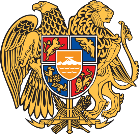 November 6, 201831th Session of the UPR Working GroupReview of ChinaArmenia welcomes the delegation of China and thanks for the presentation today.We commend the efforts of China to implement the 2030 Agenda for Sustainable Development, as well as the determination of the country to eradicate poverty and to create job opportunities, especially for young people. We welcome the legislative and administrative measures aimed at the promotion and protection of human rights undertaken since the previous review, in particular the Five-Year Plan for Promoting Public Awareness of and Education regarding the Rule of Law and the Third National Human Rights Action Plan for 2016-2020. Armenia recommends that China strengthens its efforts towards the promotion of the human rights education and awareness-raising programs.We note the improvements in the area of gender equality, as well as in socio-economic development, and recommend that China undertakes further steps to promote the role of women in decision-making and management processes. We wish China all the success in the third UPR cycle.I thank you. 